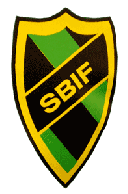 Krismöte Sidsjö/Böle IF	Under hösten 2014 har Sidsjö/Böle IF haft 4st träffar med stora delar av ledarna inom föreningen. Där har vi gemensamt genomlyst föreningen och tillsammans kommit fram till hur vi tycker att själva föreningsstrukturen ska se ut. Man har valt att dela upp föreningen i s.k. sektioner med en övergripande ansvarig per sektion. A-lags sektionen 		KlartAnläggningssektionen		KlartEkonomisektionen		SaknasBarn & ungdomssektionen	10st av 20st klarMen för att kunna driva föreningen behöver vi också tillsätta Ordförande, Sekreterare och Kassör och det är här problemen uppstår. Under dessa möten har ingen framträtt och vi har inte heller på egen hand hittat namn för positionerna. Hittar vi inga namn att tillsätta fram tills årsmötet 25/3 kommer beslut tas att A-laget driver vidare föreningen i egen regi och ungdomsverksamheten upphör och får läggas ner. Därför kallar vi till krismöte onsdag den 11 mars kl:1830 på Gårdshuset i Sidsjö. Vi vill med mötet förklara situationen och med förhoppning att några kliver fram med eventuella förslag, namn eller tar på sig roller som behövs för att kunna driva föreningen Sidsjö/Böle IF framåt. Vi vill att kontaktpersoner i varje lag och anmäler dessa till Assar senast måndag 9 mars, så kan vi få kaffe och kaka till diskussionen.Med vänliga hälsningarJörgen Daniel (valberedning)	070-207 01 66Jorgen.daniel@teliasonera.comMari  Johansson (valberedning)070-312 32 12Mari.johansson@sca.comAssar Hörnell (Ordförande)070-218 81 10Assar.hornell@miun.se